 REPAIR PROGRAM COVER LETTER
You may opt out of answering any part of this form; however, doing so may affect your ability to qualify for the program.CHECKLISTItems must be submitted with your application for ALL persons residing in or associated with the applicant household/address:

(please provide those items that apply to you and those who live with you): 

All documentation should be the most current available:  
Disability benefit letter 	
Circuit Breaker Form SSI benefit letter 	
TANF benefits letter Pension/Annuity benefit letter 	
Unemployment benefit letter Veteran benefit letter 	Child Support benefit letter 	
Food Stamp award letter Copies of last two months bank statement(s) for all accountsCopy of Valid State ID or License 	
Rental Income Verification     Interest/Dividends statementsSigned Application
Most Recent Payroll Stubs 
No Income Affidavit Copy of Federal/State Taxes (if filed)Copy of paid real estate taxes (Standard residence repairs)Copy of paid personal property (Mobile home repairs)     Copy/proof of homeowners insurance 

All information and materials contained in your application shall be held in confidence and not as public record.  If you are unable to make copies or if you do not wish to “send documents through the mail” you may bring them into the office, and copies can be made for you and attached to your application at that time.  ADDITIONAL INFORMATIONAfter the submission of all required documents along with the completed application, HOH (Hammers of Hope) will review the application to evaluate whether or not the applicant(s) qualifies for the program. The applicant will be notified if their application is accepted or denied.If the applicant qualifies for the program, a HOH representative will contact the applicant to arrange for an interview/site evaluation. At this meeting the HOH representative will answer any questions you might have about the program and discuss the priorities and the scope of work that will be prepared, which outlines the repairs to be done on the property.SUBMIT APPLICATION AND ALL REQUIRED DOCUMENTS TO:Hammers of Hope
c/o Jefferson County Community Partnership
3875 Plass Rd Bldg. AFestus, MO 63028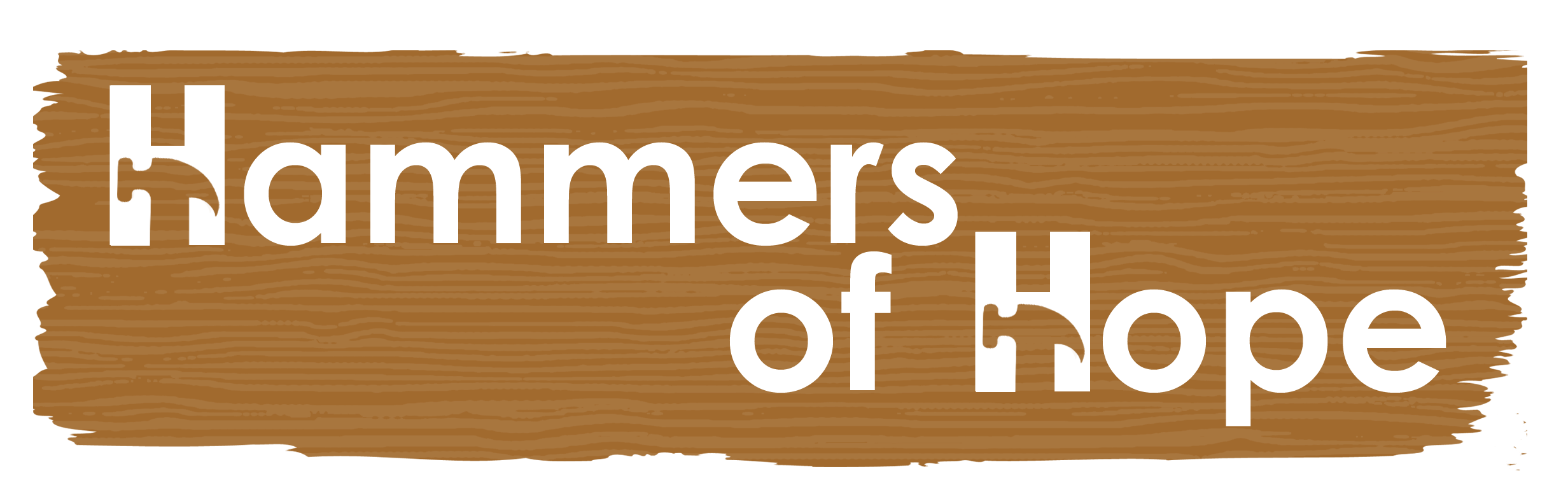 Standard ApplicationTypes of Repairs NeededTypes of Repairs NeededElectricalYes      NoPlumbingYes      NoExterior Repairs/Decks and stairs Yes      NoWater HeaterYes      NoDoors / Windows Yes      NoBathroom repairs Yes      NoAC/Heating Yes      NoGrab bars, railings, etc.Yes      NoOther:Yes      NoHammers of Hope Safety & Living Environment SurveyHammers of Hope Safety & Living Environment SurveyHammers of Hope Safety & Living Environment SurveyHammers of Hope Safety & Living Environment SurveyPlease respond to each section from two points in time:                                                               before the repair was received and after the repair was finished.Please respond to each section from two points in time:                                                               before the repair was received and after the repair was finished.Please respond to each section from two points in time:                                                               before the repair was received and after the repair was finished.Please respond to each section from two points in time:                                                               before the repair was received and after the repair was finished.Complete each section checked below.  Use the following scale to answer.Complete each section checked below.  Use the following scale to answer.Complete each section checked below.  Use the following scale to answer.Complete each section checked below.  Use the following scale to answer.1=No    2=Probably Not     3=Neither Yes nor No     4=Probably Yes    5=Yes    N/A=Not Applicable1=No    2=Probably Not     3=Neither Yes nor No     4=Probably Yes    5=Yes    N/A=Not Applicable1=No    2=Probably Not     3=Neither Yes nor No     4=Probably Yes    5=Yes    N/A=Not Applicable1=No    2=Probably Not     3=Neither Yes nor No     4=Probably Yes    5=Yes    N/A=Not ApplicableALL CLIENTS:  Answer questions using scale above.Before RepairAfter Repair1My home is a comfortable place to live …2My home is safe from problems leading to injury …3My home is a healthy place to live …4I am able to move around in my home with greater ease …5I am able to remain living independently in my home …6Overall, I am happy with where I live …MOBILITY REPAIRS (Decks, Ramps, Stairs, Grab Bars):                               Answer questions using scale above.Before RepairAfter Repair7I can get in and out of my home safely…8I can remain in my home with good accessibility …9I can remain in my home with good mobility …ALL OTHER REPAIRS:  Answer questions using scale above.Before RepairAfter Repair10My home is in good working order …11The temperature in my home is pleasant …12My fixtures / appliances are in working order ...13My floors / doors are in good condition … (not including cosmetic needs)14My home is free from water leaks …15I can manage home tasks (cooking/laundry/cleaning)16I can manage personal hygiene (bathing/toilet/handwashing) …Hammers of Hope is supported by charitable grants.                                                                                                                           These questions are a portion of what is required by funders to support Hammers of Hope.                                                                          Thank you for your time answering these questions.Hammers of Hope is supported by charitable grants.                                                                                                                           These questions are a portion of what is required by funders to support Hammers of Hope.                                                                          Thank you for your time answering these questions.Hammers of Hope is supported by charitable grants.                                                                                                                           These questions are a portion of what is required by funders to support Hammers of Hope.                                                                          Thank you for your time answering these questions.Hammers of Hope is supported by charitable grants.                                                                                                                           These questions are a portion of what is required by funders to support Hammers of Hope.                                                                          Thank you for your time answering these questions.For office use:For office use:Client Name:                                                                                            Case No.:Client Name:                                                                                            Case No.:Client Name:                                                                                            Case No.:Client Name:                                                                                            Case No.:Nature of Repair:Nature of Repair: